Folha de rostoNome: (nome do orientador ou coordenador científico)Número:Bolsa: (tipo de bolsa)Início da bolsa: (data de início da bolsa)Fim da bolsa: (data de fim da bolsa)Bolseiro: (nome do bolseiro)Folhas seguintesDevem conter uma apreciação detalhada do relatório final (elaborado pelo bolseiro) nomeadamente no que se refere ao cumprimento do plano de atividades.Os critérios de avaliação serão:(1) Cumprimento dos objetivos do plano de trabalho; e (2) Capacidades técnicas e empenho do bolseiro.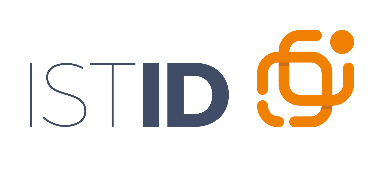 Modelo do parecer sobre o Relatório Final (a elaborar pelo orientador ou coordenador científico)